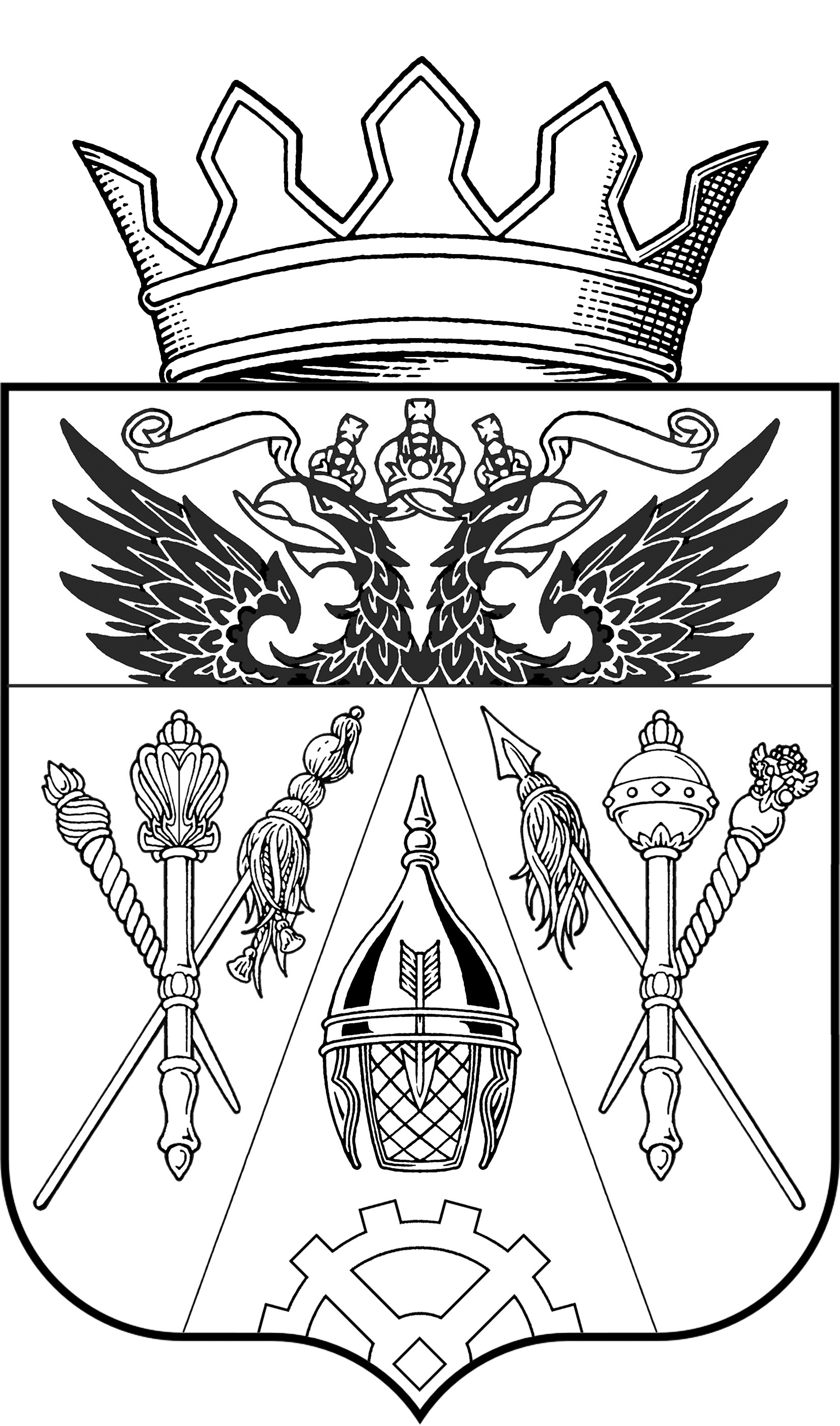 АДМИНИСТРАЦИЯ ИСТОМИНСКОГО СЕЛЬСКОГО ПОСЕЛЕНИЯАКСАЙСКОГО РАЙОНА РОСТОВСКОЙ ОБЛАСТИПОСТАНОВЛЕНИЕ30.09.2019    		                                                                                                    № 211х. ОстровскогоО внесении изменения в постановление  Администрации  Истоминского сельского поселения от 12.11.2018  года № 244Об утверждении муниципальной программы Истоминского сельского поселения «Информационное общество»В соответствии с постановлением Администрации Истоминского сельского поселения от 01.08.2018 № 166 «Об утверждении Порядка разработки, реализации и оценки эффективности муниципальных программ Истоминского сельского поселения» и постановлением администрации Истоминского сельского поселения от 22.10.2018 № 233 «Об утверждении Перечня муниципальных программ Истоминского сельского поселения»                                                  ПОСТАНОВЛЯЮ:1.Утвердить внесения изменения в постановление  Администрации  Истоминского сельского поселения от 12.11.2018  года №244 Об утверждении муниципальной программы Истоминского  сельского поселения «Информационное общество»2.Признать утратившим силу постановление Администрации Истоминского сельского поселения №193 от 02.09.20193. Настоящее постановление вступает в силу со дня его официального опубликования. 4. Контроль за выполнением настоящего постановления возложить на заместителя главы Администрации Истоминского сельского поселения Кудовба Д.А.Глава Администрации                                                                                                                 Истоминского сельского поселения                                                          О.А. КалининаПостановление  вносит                                                                                                                                                                  главный специалист Администрации  Брандикова Е.А.                                                                                                   Приложение № 1 к постановлению                                                Администрации Истоминского сельского поселения                                            от 30.09.2019 № 211МУНИЦИПАЛЬНАЯ ПРОГРАММА «Информационное общество»Паспортмуниципальной программы «Информационное общество» в муниципальном образовании «Истоминское сельское поселение» на 2019 – 2030 годы              «Общая характеристика текущего состояния соответствующей сферы социально-экономического развития Истоминского сельского поселения»    Современное общество определяется как информационное и характеризуется высоким уровнем развития информационных и телекоммуникационных технологий и их интенсивным использованием гражданами, бизнесом при взаимодействии с органами местного самоуправления.На данный момент в администрации Истоминского сельского поселения: -создана техническая инфраструктура администрации, муниципальных учреждений. -создана локальная сеть администрации, к которой подключены рабочие места администрации-обеспеченность муниципальных служащих средствами вычислительной техники составляет 100%. -В сети «Интернет» на сайте Администрации Аксайского района функционирует блок муниципального образования «Истоминское сельское поселение», на котором размещается нормативно-правовая, справочная и оперативная информация        Учитывая изложенное, оптимальной формой решения задачи широкомасштабного использования информационных и телекоммуникационных технологий для достижения качественно нового уровня предоставления муниципальных услуг является муниципальная программа «Информационное общество» в муниципальном образовании «Истоминское сельское поселение» на 2019 год и плановый период 2020-2030 годы» (далее – Программа), скоординированная программами развития и использования информационных и телекоммуникационных технологий, принятыми как на федеральном уровне, так и на региональном.	В рамках Стратегии социально-экономического развития Истоминского сельского поселения на период до 2030 года стратегически важной целью является развитие информационно-телекоммуникационной среды, способствующей повышению качества жизни населения и обеспечению устойчивого и стабильного социально-экономического развития Истоминского сельского поселения. Для реализации поставленной цели необходимо обеспечить: создание условий, направленных на расширение сети волоконно-оптических линий связи Истоминского сельского поселения и широкополосного доступа к информационно-телекоммуникационной сети Интернет;повышение уровня информированности населения о деятельности  Администрации Истоминского сельского поселения;развитие сервисов на основе информационных и телекоммуникационных технологий в ключевых сферах социально-экономического развития  Истоминского сельского поселения (образование, здравоохранение и медицина, культура, социальное обслуживание населения, транспорт, потребительский рынок и услуги, физическая культура и спорт, жилищно-коммунальное хозяйство и т.д.).Основными целями Программы являются:развитие информационно-телекоммуникационной среды, способствующей повышению качества жизни населения и обеспечению устойчивого и стабильного социально-экономического развития Истоминского сельского поселения;повышение эффективности бюджетных расходов на внедрение информационных технологий в деятельность Администрации Истоминского сельского поселения за счет устранения дублирующих затрат на формирование разрозненных ведомственных информационных ресурсов;повышение качества предоставления государственных и муниципальных услуг в Истоминском сельском поселении; повышение эффективности планирования, создания и использования информационных и телекоммуникационных технологий в деятельности Администрации Истоминского сельского поселения.Для достижения этих целей необходимо решение следующих задач:предоставление государственных и муниципальных услуг с использованием современных информационных и телекоммуникационных технологий и информационно-телекоммуникационной сети «Интернет» на основе создания и развития единой инфраструктуры обеспечения межведомственного электронного взаимодействия органов местного самоуправления с организациями и гражданами;развитие и широкое применение средств обеспечения удаленного доступа организаций и граждан к информации о деятельности  Администрации Истоминского сельского поселения, основанных на использовании современных информационно-коммуникационных технологий;обеспечение доступности широкополосного (в том числе беспроводного) доступа к информационно-телекоммуникационной сети «Интернет» максимальному количеству числу жителей Истоминского сельского поселения;обеспечение информационной безопасности информационных систем.В период 2019 – 2030 годов планируется:обеспечить предоставление населению наиболее востребованных государственных и муниципальных услуг в электронном виде, а также информации о всех услугах, включенных в региональную государственную информационную систему «Реестр государственных услуг Ростовской области»;обеспечить технологическую возможность использования межведомственного электронного документооборота;обеспечить развитие и повышение качества предоставления сведений, необходимых государственным органам, органам местного самоуправления, организациям для предоставления государственных и муниципальных услуг в электронном виде с использованием системы межведомственного электронного взаимодействия;создать условия для повышения компьютерной грамотности;обеспечить свободный доступ физических и юридических лиц к оказанию государственных и муниципальных услуг в электронном виде с использованием универсальной электронной карты; обеспечить полный переход на безбумажный электронный документооборот с использованием электронной подписи; обеспечить развитие  многофункционального центра предоставления государственных и муниципальных услуг Истоминского сельского поселения;реализовать мероприятия по защите информации;реализовать общесистемные мероприятия, направленные на развитие информационной и телекоммуникационной инфраструктуры.Реализация всех вышеперечисленных мероприятий позволит к окончанию реализации Программы сформировать современное информационное общество, характеризующееся целевыми показателями (индикаторами), приведенными в приложении   к настоящей Программе.Сведения о методике расчета показателей (индикаторов) Программы и входящих в нее подпрограмм представлены в приложении № 2 к настоящей Программе.Паспортподпрограммы «Развитие цифровых технологий» Паспортподпрограммы «Оптимизация и повышение качества предоставления государственных и муниципальных услуг»                                                                                                                                 Приложение № 2 к муниципальной программе                                                                                                                                 Истоминского сельского поселения                                                                                                                                «Информационное общество»СВЕДЕНИЯо показателях муниципальной программы «Информационное общество», подпрограмм и их значенияхПримечание.1. Используемое . Х – мониторинг показателя в данном отчетном периоде не осуществляется.Приложение № 3 к муниципальной программе                                                                                                                                                                                                                                                                        Истоминского сельского поселения                                                                                                                                                                                                                                                              «Информационное общество»ПЕРЕЧЕНЬподпрограмм, основных мероприятий муниципальной программы «Информационное общество»Приложение № 4 к муниципальной программе                                                                                                                                                                                                                                                         Истоминского сельского поселения                                                                                                                                                                                                                                                              «Информационное общество»РАСХОДЫ бюджета на реализацию муниципальной программы Истоминского сельского поселения «Информационное общество»Приложение № 5 к муниципальной программе                                                                                                                                                                                                                                                         Истоминского сельского поселения                                                                                                                                                                                                                                                              «Информационное общество»РАСХОДЫна реализацию муниципальной программы Истоминского сельского поселения «Информационное общество»тыс. рублейНаименование муниципальной программы –муниципальная программа «Информационное общество» (далее также – муниципальная программа)Ответственный исполнитель муниципальной программы–Администрация Истоминского сельского поселенияСоисполнители муниципальной программы–отсутствуютУчастники муниципальной программы–Администрация Истоминского сельского поселения;МБУК ИСП «Дорожный СДК»Подпрограммы муниципальной программы–«Развитие информационных технологий»;«Оптимизация и повышение качества предоставления муниципальных услуг»;Программно-целевые инструменты муниципальной программы–отсутствуютЦель муниципальной программы–развитие информационно-телекоммуникационной среды, способствующей повышению качества жизни населения и обеспечению устойчивого и стабильного социально-экономического развития  Истоминского сельского поселения;повышение эффективности бюджетных расходов на внедрение информационных технологий в деятельность   Администрации Истоминского сельского поселения за счет устранения дублирующих затрат на формирование разрозненных ведомственных информационных ресурсов;повышение качества предоставления государственных и муниципальных услуг в Истоминского сельского поселения;  повышение эффективности планирования, создания и использования информационных и телекоммуникационных технологий в деятельности  Администрации Истоминского сельского поселенияЗадачи муниципальной программы–предоставление государственных и муниципальных услуг с использованием современных информационных и телекоммуникационных технологий и информационно-телекоммуникационной сети «Интернет» на основе создания и развития единой инфраструктуры обеспечения межведомственного электронного взаимодействия и взаимодействия органов исполнительной власти и органов местного самоуправления с организациями и гражданами;развитие и широкое применение средств обеспечения удаленного доступа организаций и граждан к информации о деятельности органов  местного самоуправления, основанных на использовании современных информационно-коммуникационных технологий;обеспечение доступности широкополосного (в том числе беспроводного) доступа к информационно-телекоммуникационной сети «Интернет» максимальному количеству числу жителей Истоминского сельского поселения обеспечение информационной безопасности информационных систем информирование населения о деятельности органов местного самоуправления, социально-экономических и общественно-политических процессах;Целевые показатели муниципальной программы–Доля посетителей сайта Администрации от количества жителей Истоминского сельского поселенияЭтапы и сроки реализации муниципальной программы–2019 – 2030 годы.Этапы реализации не выделяютсяРесурсное обеспечение муниципальной программы–Общий объем финансирования из местного бюджета на весь период реализации муниципальной программы – 14 771,8тыс.рублей – средства местного бюджета:2019 год – 424,8 тыс. рублей;2020 год – 10,0 тыс. рублей;2021 год – 0,0 тыс. рублей;2022 год – 1593,0 тыс. рублей;2023 год – 1593,0 тыс. рублей;2024 год – 1593,0тыс. рублей;2025 год – 1593,0 тыс. рублей;2026 год – 1593,0 тыс. рублей;2027 год – 1593,0 тыс. рублей;2028 год – 1593,0 тыс. рублей;2029 год – 1593,0 тыс. рублей;2030 год – 1593,0 тыс. рублей.Ожидаемые результаты реализации муниципальной программы–в результате реализации к 2030 году планируется:- сокращение времени на рассмотрение обращений граждан  и на  осуществление взаимодействия Администрации поселения с организациями, учреждениями, а также повышение качества контроля за исполнением документов за счет внедрения системы электронного документооборота и делопроизводства на 90% рабочих мест в органах местного самоуправления;- повышения доли документов, находящихся в электронном виде в системе электронного документооборота и делопроизводства до 90%;- сокращение затрат на дублирование путем организации  работ по сопровождению сервера системы электронного документооборота и делопроизводства для всех структурных подразделений.Наименование подпрограммы –подпрограмма «Развитие цифровых технологий» (далее также – подпрограмма 1)Ответственный исполнитель подпрограммы 1–Заместитель главы АдминистрацииУчастники подпрограммы 1 –Администрация Истоминского сельского поселения;МБУК ИСП «Дорожный СДК»Цель подпрограммы 1–Формирование и развитие информационной и телекоммуникационной инфраструктуры Истоминского сельского поселения; повышение эффективности планирования, создания и использования информационных и телекоммуникационных технологий в деятельности Администрации Истоминского сельского поселения; обеспечение защиты информации; развитие систем электронного правительстваЗадачи подпрограммы 1 –Развитие единой инфраструктуры обеспечения межведомственного электронного взаимодействия между Администрацией Истоминского сельского поселения, организациями (учреждениями) и гражданами; Участие в обеспечении подлинности и достоверности информации в процессах электронного взаимодействия между собой, а также с населением и организациями путем использования электронной подписи; Оказание содействия в создании условий для повышения компьютерной грамотности населения; развитие и обеспечение функционирования современной информационной и телекоммуникационной инфраструктуры; разработка единых требований и программ повышения уровня квалификации и профессиональной подготовки и переподготовки работников местного самоуправления, социальных работников в Истоминском сельском поселении в сфере использования информационных и телекоммуникационных технологий; обеспечение информационной безопасности информационных систем.Целевые показатели подпрограммы 1–доля рабочих мест в Администрации в Истоминского сельского поселения, включенных в межведомственную систему электронного документооборота и делопроизводства;  количество приобретённых мобильных рабочих мест; доля персональных компьютеров, на которых используется лицензионное программное обеспечение; доля защищенных персональных компьютеров, на которых обрабатываются персональные данные;  доля муниципальных служащих, прошедших специальную подготовку по использованию информационно-коммуникационных технологий в профессиональной деятельности;число посещений официального сайта администрации;количество информационных систем, введенных в эксплуатацию;Этапы и сроки реализации подпрограммы 1–2019 – 2030 годы.Этапы реализации подпрограммы 1 не выделяютсяРесурсное обеспечение подпрограммы 1–Объем финансирования из местного бюджета на весь период реализации муниципальной программы – 8777,8тыс. рублей, в том числе:2019 год – 424,8 тыс. рублей;2020 год – 10,0 тыс. рублей;2021 год – 0,0 тыс. рублей;2022 год – 927,0 тыс. рублей;2023 год – 927,0 тыс. рублей;2024 год – 927,0 тыс. рублей;2025 год – 927,0 тыс. рублей;2026 год – 927,0 тыс. рублей;2027 год – 927,0 тыс. рублей;2028 год – 927,0 тыс. рублей;2029 год – 927,0 тыс. рублей;2030 год – 927,0 тыс. рублейиз них общий объем финансирования за счет безвозмездных поступлений в бюджет – 8752,8 тыс. рублей.Ожидаемые результаты реализации подпрограммы 1–в результате реализации подпрограммы 1 к 2030 году предполагается:довести долю рабочих мест в Администрации Истоминского сельского поселения и ее отраслевых (функциональных) органах включенных в межведомственную систему электронного документооборота и делопроизводства до 100 процентов;увеличить долю рабочих мест в организациях (учреждениях) Истоминского сельского поселения, включенных в межведомственную систему электронного документооборота и делопроизводства до 90 процентов;Наименование подпрограммы –подпрограмма «Оптимизация и повышение качества предоставления государственных и муниципальных услуг» (далее также – подпрограмма 2)Ответственный исполнитель подпрограммы 2–Заместитель Главы администрации Истоминского сельского поселенияУчастники подпрограммы 2–Администрация Истоминского сельского поселения;МБУК ИСП «Дорожный СДК»;Цель подпрограммы 2 –развитие инфраструктуры предоставления государственных и муниципальных услуг в Истоминском сельском поселении;повышение качества обслуживания жителей Истоминского сельского поселения при предоставлении государственных и муниципальных услуг по принципу «одного окна»Задачи подпрограммы 2 –использование современных информационных и телекоммуникационных технологий при предоставлении государственных и муниципальных услугЦелевые показатели подпрограммы 2–доля обязательных муниципальных услуг, по которым осуществляется электронное взаимодействие;Этапы и сроки реализации подпрограммы 2–2019 – 2030 годы.Этапы реализации подпрограммы 2 не выделяютсяРесурсное обеспечение подпрограммы 2–Объем финансирования из местного бюджета на весь период реализации подпрограммы – 5994,00 тыс. рублей, в том числе:2019 год – 0,0 тыс. рублей;2020 год – 0,0 тыс. рублей;2021 год – 0,0 тыс. рублей;2022 год – 666,0 тыс. рублей;2023 год – 666,0 тыс. рублей;2024 год – 666,0 тыс. рублей;2025 год – 666,0 тыс. рублей;2026 год – 666,0 тыс. рублей;2027 год – 666,0 тыс. рублей;2028 год – 666,0 тыс. рублей;2029 год – 666,0 тыс. рублей;2030 год – 666,0 тыс. рублей.Объем финансирования из внебюджетных источников – могут привлекаться средства внебюджетных источниковОжидаемые результаты реализации подпрограммы 2–в результате реализации подпрограммы 2 к 2030 году предполагается:повысить качество предоставления государственных и муниципальных услуг;№
п/пНомер и наименование показателя Вид показателяЕдиница измеренияДанные для расчета значений показателяДанные для расчета значений показателяЗначение показателяЗначение показателяЗначение показателяЗначение показателяЗначение показателяЗначение показателяЗначение показателяЗначение показателяЗначение показателяЗначение показателяЗначение показателяЗначение показателя№
п/пНомер и наименование показателя Вид показателяЕдиница измерения2017год2018год2019год2020год2021год2022год2023год2024год2025год2026год2027год2028год2029год2030год1234567891011121314151617181. Муниципальная программа «Информационное общество»1. Муниципальная программа «Информационное общество»1. Муниципальная программа «Информационное общество»1. Муниципальная программа «Информационное общество»1. Муниципальная программа «Информационное общество»1. Муниципальная программа «Информационное общество»1. Муниципальная программа «Информационное общество»1. Муниципальная программа «Информационное общество»1. Муниципальная программа «Информационное общество»1. Муниципальная программа «Информационное общество»1. Муниципальная программа «Информационное общество»1. Муниципальная программа «Информационное общество»1. Муниципальная программа «Информационное общество»1. Муниципальная программа «Информационное общество»1. Муниципальная программа «Информационное общество»1. Муниципальная программа «Информационное общество»1. Муниципальная программа «Информационное общество»1. Муниципальная программа «Информационное общество»1.1.Показатель 1. Доля посетителей сайта Администрации от количества жителей Истоминского сельского поселениястатистическийпроцентов10,010,015,015,0ХХХХХХХХХХ2. Подпрограмма «Развитие информационных технологий»2. Подпрограмма «Развитие информационных технологий»2. Подпрограмма «Развитие информационных технологий»2. Подпрограмма «Развитие информационных технологий»2. Подпрограмма «Развитие информационных технологий»2. Подпрограмма «Развитие информационных технологий»2. Подпрограмма «Развитие информационных технологий»2. Подпрограмма «Развитие информационных технологий»2. Подпрограмма «Развитие информационных технологий»2. Подпрограмма «Развитие информационных технологий»2. Подпрограмма «Развитие информационных технологий»2. Подпрограмма «Развитие информационных технологий»2. Подпрограмма «Развитие информационных технологий»2. Подпрограмма «Развитие информационных технологий»2. Подпрограмма «Развитие информационных технологий»2. Подпрограмма «Развитие информационных технологий»2. Подпрограмма «Развитие информационных технологий»2. Подпрограмма «Развитие информационных технологий»2.1.Показатель 1.1. Доля рабочих мест включенных в межведомственную систему электронного документооборота и делопроизводства, в общем количестве рабочих мест ведомственныйпроцентов46,046,050,050,070,070,070,070,070,075,075,080,080,090,02.2.Показатель 1.2. Количество должностных лиц имеющих ключ усиленной квалифицированной электронной подписиведомственныйединиц111111111111112.3Показатель 1.3. Доля персональных компьютеров, на которых используется лицензионное программное обеспечениеведомственныйпроцентов1001001001001001001001001001001001001001002.4Показатель 1.4 Доля защищённых персональных компьютеров, на которых обрабатываются персональные данные.ведомственныйпроцентов1001001001001001001001001001001001001001002.7Показатель 1.7Доля сотрудников администрации Истоминского сельского поселения, прошедших специальную подготовку по использованию информационно-коммуникационных технологий профессиональной деятельностиведомственныйпроцентов1001001001001001001001001001001001001001002.8Показатель 1.8 Доля обеспеченности муниципальных служащих современными ПК.ведомственныйпроцентов1001001001001001001001001001001001001001003. Подпрограмма «Оптимизация и повышение качества предоставления государственных и муниципальных услуг»3. Подпрограмма «Оптимизация и повышение качества предоставления государственных и муниципальных услуг»3. Подпрограмма «Оптимизация и повышение качества предоставления государственных и муниципальных услуг»3. Подпрограмма «Оптимизация и повышение качества предоставления государственных и муниципальных услуг»3. Подпрограмма «Оптимизация и повышение качества предоставления государственных и муниципальных услуг»3. Подпрограмма «Оптимизация и повышение качества предоставления государственных и муниципальных услуг»3. Подпрограмма «Оптимизация и повышение качества предоставления государственных и муниципальных услуг»3. Подпрограмма «Оптимизация и повышение качества предоставления государственных и муниципальных услуг»3. Подпрограмма «Оптимизация и повышение качества предоставления государственных и муниципальных услуг»3. Подпрограмма «Оптимизация и повышение качества предоставления государственных и муниципальных услуг»3. Подпрограмма «Оптимизация и повышение качества предоставления государственных и муниципальных услуг»3. Подпрограмма «Оптимизация и повышение качества предоставления государственных и муниципальных услуг»3. Подпрограмма «Оптимизация и повышение качества предоставления государственных и муниципальных услуг»3. Подпрограмма «Оптимизация и повышение качества предоставления государственных и муниципальных услуг»3. Подпрограмма «Оптимизация и повышение качества предоставления государственных и муниципальных услуг»3. Подпрограмма «Оптимизация и повышение качества предоставления государственных и муниципальных услуг»3. Подпрограмма «Оптимизация и повышение качества предоставления государственных и муниципальных услуг»3. Подпрограмма «Оптимизация и повышение качества предоставления государственных и муниципальных услуг»3.2.Показатель 2.2. Доля обязательных муниципальных услуг, по которым осуществляется электронное взаимодействиеведомственныйпроцентовХХ10,010,010,010,015,015,020,020,020,025,025,025,0№ п/пНомер и наименование 
основного мероприятия Соисполнитель, участник, ответственный за исполнение основного мероприятияСрок (годы)Срок (годы)Ожидаемый результат (краткое описание)Последствия нереализации основного мероприятияСвязь с показателями муниципальной программы (подпрограммы)№ п/пНомер и наименование 
основного мероприятия Соисполнитель, участник, ответственный за исполнение основного мероприятияначала реализацииокончания 
реализацииОжидаемый результат (краткое описание)Последствия нереализации основного мероприятияСвязь с показателями муниципальной программы (подпрограммы)	12345567788I. Подпрограмма «Развитие информационных технологий»I. Подпрограмма «Развитие информационных технологий»I. Подпрограмма «Развитие информационных технологий»I. Подпрограмма «Развитие информационных технологий»I. Подпрограмма «Развитие информационных технологий»I. Подпрограмма «Развитие информационных технологий»I. Подпрограмма «Развитие информационных технологий»I. Подпрограмма «Развитие информационных технологий»I. Подпрограмма «Развитие информационных технологий»I. Подпрограмма «Развитие информационных технологий»I. Подпрограмма «Развитие информационных технологий»1. Цель подпрограммы 1«Формирование и развитие информационной и телекоммуникационной инфраструктуры Истоминского сельского поселения; повышение эффективности планирования, создания и использования информационных и телекоммуникационных технологий в деятельности Администрации Истоминского сельского поселения; обеспечение защиты информации; развитие систем электронного правительства»1. Цель подпрограммы 1«Формирование и развитие информационной и телекоммуникационной инфраструктуры Истоминского сельского поселения; повышение эффективности планирования, создания и использования информационных и телекоммуникационных технологий в деятельности Администрации Истоминского сельского поселения; обеспечение защиты информации; развитие систем электронного правительства»1. Цель подпрограммы 1«Формирование и развитие информационной и телекоммуникационной инфраструктуры Истоминского сельского поселения; повышение эффективности планирования, создания и использования информационных и телекоммуникационных технологий в деятельности Администрации Истоминского сельского поселения; обеспечение защиты информации; развитие систем электронного правительства»1. Цель подпрограммы 1«Формирование и развитие информационной и телекоммуникационной инфраструктуры Истоминского сельского поселения; повышение эффективности планирования, создания и использования информационных и телекоммуникационных технологий в деятельности Администрации Истоминского сельского поселения; обеспечение защиты информации; развитие систем электронного правительства»1. Цель подпрограммы 1«Формирование и развитие информационной и телекоммуникационной инфраструктуры Истоминского сельского поселения; повышение эффективности планирования, создания и использования информационных и телекоммуникационных технологий в деятельности Администрации Истоминского сельского поселения; обеспечение защиты информации; развитие систем электронного правительства»1. Цель подпрограммы 1«Формирование и развитие информационной и телекоммуникационной инфраструктуры Истоминского сельского поселения; повышение эффективности планирования, создания и использования информационных и телекоммуникационных технологий в деятельности Администрации Истоминского сельского поселения; обеспечение защиты информации; развитие систем электронного правительства»1. Цель подпрограммы 1«Формирование и развитие информационной и телекоммуникационной инфраструктуры Истоминского сельского поселения; повышение эффективности планирования, создания и использования информационных и телекоммуникационных технологий в деятельности Администрации Истоминского сельского поселения; обеспечение защиты информации; развитие систем электронного правительства»1. Цель подпрограммы 1«Формирование и развитие информационной и телекоммуникационной инфраструктуры Истоминского сельского поселения; повышение эффективности планирования, создания и использования информационных и телекоммуникационных технологий в деятельности Администрации Истоминского сельского поселения; обеспечение защиты информации; развитие систем электронного правительства»1. Цель подпрограммы 1«Формирование и развитие информационной и телекоммуникационной инфраструктуры Истоминского сельского поселения; повышение эффективности планирования, создания и использования информационных и телекоммуникационных технологий в деятельности Администрации Истоминского сельского поселения; обеспечение защиты информации; развитие систем электронного правительства»1. Цель подпрограммы 1«Формирование и развитие информационной и телекоммуникационной инфраструктуры Истоминского сельского поселения; повышение эффективности планирования, создания и использования информационных и телекоммуникационных технологий в деятельности Администрации Истоминского сельского поселения; обеспечение защиты информации; развитие систем электронного правительства»1. Цель подпрограммы 1«Формирование и развитие информационной и телекоммуникационной инфраструктуры Истоминского сельского поселения; повышение эффективности планирования, создания и использования информационных и телекоммуникационных технологий в деятельности Администрации Истоминского сельского поселения; обеспечение защиты информации; развитие систем электронного правительства»1.1. Задача 1 подпрограммы 1«Развитие единой инфраструктуры обеспечения межведомственного электронного взаимодействия между Администрацией Истоминского сельского поселения, организациями (учреждениями) и гражданами; Участие в обеспечении подлинности и достоверности информации в процессах электронного взаимодействия между собой, а также с населением и организациями путем использования электронной подписи; Оказание содействия в создании условий для повышения компьютерной грамотности населения; развитие и обеспечение функционирования современной информационной и телекоммуникационной инфраструктуры; разработка единых требований и программ повышения уровня квалификации и профессиональной подготовки и переподготовки работников местного самоуправления, социальных работников в Истоминском сельском поселении в сфере использования информационных и телекоммуникационных технологий; обеспечение информационной безопасности информационных систем»1.1. Задача 1 подпрограммы 1«Развитие единой инфраструктуры обеспечения межведомственного электронного взаимодействия между Администрацией Истоминского сельского поселения, организациями (учреждениями) и гражданами; Участие в обеспечении подлинности и достоверности информации в процессах электронного взаимодействия между собой, а также с населением и организациями путем использования электронной подписи; Оказание содействия в создании условий для повышения компьютерной грамотности населения; развитие и обеспечение функционирования современной информационной и телекоммуникационной инфраструктуры; разработка единых требований и программ повышения уровня квалификации и профессиональной подготовки и переподготовки работников местного самоуправления, социальных работников в Истоминском сельском поселении в сфере использования информационных и телекоммуникационных технологий; обеспечение информационной безопасности информационных систем»1.1. Задача 1 подпрограммы 1«Развитие единой инфраструктуры обеспечения межведомственного электронного взаимодействия между Администрацией Истоминского сельского поселения, организациями (учреждениями) и гражданами; Участие в обеспечении подлинности и достоверности информации в процессах электронного взаимодействия между собой, а также с населением и организациями путем использования электронной подписи; Оказание содействия в создании условий для повышения компьютерной грамотности населения; развитие и обеспечение функционирования современной информационной и телекоммуникационной инфраструктуры; разработка единых требований и программ повышения уровня квалификации и профессиональной подготовки и переподготовки работников местного самоуправления, социальных работников в Истоминском сельском поселении в сфере использования информационных и телекоммуникационных технологий; обеспечение информационной безопасности информационных систем»1.1. Задача 1 подпрограммы 1«Развитие единой инфраструктуры обеспечения межведомственного электронного взаимодействия между Администрацией Истоминского сельского поселения, организациями (учреждениями) и гражданами; Участие в обеспечении подлинности и достоверности информации в процессах электронного взаимодействия между собой, а также с населением и организациями путем использования электронной подписи; Оказание содействия в создании условий для повышения компьютерной грамотности населения; развитие и обеспечение функционирования современной информационной и телекоммуникационной инфраструктуры; разработка единых требований и программ повышения уровня квалификации и профессиональной подготовки и переподготовки работников местного самоуправления, социальных работников в Истоминском сельском поселении в сфере использования информационных и телекоммуникационных технологий; обеспечение информационной безопасности информационных систем»1.1. Задача 1 подпрограммы 1«Развитие единой инфраструктуры обеспечения межведомственного электронного взаимодействия между Администрацией Истоминского сельского поселения, организациями (учреждениями) и гражданами; Участие в обеспечении подлинности и достоверности информации в процессах электронного взаимодействия между собой, а также с населением и организациями путем использования электронной подписи; Оказание содействия в создании условий для повышения компьютерной грамотности населения; развитие и обеспечение функционирования современной информационной и телекоммуникационной инфраструктуры; разработка единых требований и программ повышения уровня квалификации и профессиональной подготовки и переподготовки работников местного самоуправления, социальных работников в Истоминском сельском поселении в сфере использования информационных и телекоммуникационных технологий; обеспечение информационной безопасности информационных систем»1.1. Задача 1 подпрограммы 1«Развитие единой инфраструктуры обеспечения межведомственного электронного взаимодействия между Администрацией Истоминского сельского поселения, организациями (учреждениями) и гражданами; Участие в обеспечении подлинности и достоверности информации в процессах электронного взаимодействия между собой, а также с населением и организациями путем использования электронной подписи; Оказание содействия в создании условий для повышения компьютерной грамотности населения; развитие и обеспечение функционирования современной информационной и телекоммуникационной инфраструктуры; разработка единых требований и программ повышения уровня квалификации и профессиональной подготовки и переподготовки работников местного самоуправления, социальных работников в Истоминском сельском поселении в сфере использования информационных и телекоммуникационных технологий; обеспечение информационной безопасности информационных систем»1.1. Задача 1 подпрограммы 1«Развитие единой инфраструктуры обеспечения межведомственного электронного взаимодействия между Администрацией Истоминского сельского поселения, организациями (учреждениями) и гражданами; Участие в обеспечении подлинности и достоверности информации в процессах электронного взаимодействия между собой, а также с населением и организациями путем использования электронной подписи; Оказание содействия в создании условий для повышения компьютерной грамотности населения; развитие и обеспечение функционирования современной информационной и телекоммуникационной инфраструктуры; разработка единых требований и программ повышения уровня квалификации и профессиональной подготовки и переподготовки работников местного самоуправления, социальных работников в Истоминском сельском поселении в сфере использования информационных и телекоммуникационных технологий; обеспечение информационной безопасности информационных систем»1.1. Задача 1 подпрограммы 1«Развитие единой инфраструктуры обеспечения межведомственного электронного взаимодействия между Администрацией Истоминского сельского поселения, организациями (учреждениями) и гражданами; Участие в обеспечении подлинности и достоверности информации в процессах электронного взаимодействия между собой, а также с населением и организациями путем использования электронной подписи; Оказание содействия в создании условий для повышения компьютерной грамотности населения; развитие и обеспечение функционирования современной информационной и телекоммуникационной инфраструктуры; разработка единых требований и программ повышения уровня квалификации и профессиональной подготовки и переподготовки работников местного самоуправления, социальных работников в Истоминском сельском поселении в сфере использования информационных и телекоммуникационных технологий; обеспечение информационной безопасности информационных систем»1.1. Задача 1 подпрограммы 1«Развитие единой инфраструктуры обеспечения межведомственного электронного взаимодействия между Администрацией Истоминского сельского поселения, организациями (учреждениями) и гражданами; Участие в обеспечении подлинности и достоверности информации в процессах электронного взаимодействия между собой, а также с населением и организациями путем использования электронной подписи; Оказание содействия в создании условий для повышения компьютерной грамотности населения; развитие и обеспечение функционирования современной информационной и телекоммуникационной инфраструктуры; разработка единых требований и программ повышения уровня квалификации и профессиональной подготовки и переподготовки работников местного самоуправления, социальных работников в Истоминском сельском поселении в сфере использования информационных и телекоммуникационных технологий; обеспечение информационной безопасности информационных систем»1.1. Задача 1 подпрограммы 1«Развитие единой инфраструктуры обеспечения межведомственного электронного взаимодействия между Администрацией Истоминского сельского поселения, организациями (учреждениями) и гражданами; Участие в обеспечении подлинности и достоверности информации в процессах электронного взаимодействия между собой, а также с населением и организациями путем использования электронной подписи; Оказание содействия в создании условий для повышения компьютерной грамотности населения; развитие и обеспечение функционирования современной информационной и телекоммуникационной инфраструктуры; разработка единых требований и программ повышения уровня квалификации и профессиональной подготовки и переподготовки работников местного самоуправления, социальных работников в Истоминском сельском поселении в сфере использования информационных и телекоммуникационных технологий; обеспечение информационной безопасности информационных систем»1.1. Задача 1 подпрограммы 1«Развитие единой инфраструктуры обеспечения межведомственного электронного взаимодействия между Администрацией Истоминского сельского поселения, организациями (учреждениями) и гражданами; Участие в обеспечении подлинности и достоверности информации в процессах электронного взаимодействия между собой, а также с населением и организациями путем использования электронной подписи; Оказание содействия в создании условий для повышения компьютерной грамотности населения; развитие и обеспечение функционирования современной информационной и телекоммуникационной инфраструктуры; разработка единых требований и программ повышения уровня квалификации и профессиональной подготовки и переподготовки работников местного самоуправления, социальных работников в Истоминском сельском поселении в сфере использования информационных и телекоммуникационных технологий; обеспечение информационной безопасности информационных систем»1.1.1.Мероприятия по созданию и развитию информационной инфраструктуры, защиты информации в рамках подпрограммы «Развитие информационных технологий» муниципальной программы Истоминского сельского поселения «Информационное общество»  Заместитель главы Администрации Истоминского сельского поселения20192030наличие современной информационной и телекоммуникационной инфраструктуры;повышение уровня информированности населения о деятельности Администрации Истоминского сельского поселения;повышение готовности и мотивации работников муниципального образования к использованию современных информационно-коммуникационных технологий в своей деятельности; обеспечение защиты информации, используемой при выполнении функций и полномочий Администрации Истоминского сельского поселения, в том числе организация защиты персональных данных и иной информации, используемой при организации межведомственного взаимодействия и оказании государственных и муниципальных услугналичие современной информационной и телекоммуникационной инфраструктуры;повышение уровня информированности населения о деятельности Администрации Истоминского сельского поселения;повышение готовности и мотивации работников муниципального образования к использованию современных информационно-коммуникационных технологий в своей деятельности; обеспечение защиты информации, используемой при выполнении функций и полномочий Администрации Истоминского сельского поселения, в том числе организация защиты персональных данных и иной информации, используемой при организации межведомственного взаимодействия и оказании государственных и муниципальных услугналичие современной информационной и телекоммуникационной инфраструктуры;повышение уровня информированности населения о деятельности Администрации Истоминского сельского поселения;повышение готовности и мотивации работников муниципального образования к использованию современных информационно-коммуникационных технологий в своей деятельности; обеспечение защиты информации, используемой при выполнении функций и полномочий Администрации Истоминского сельского поселения, в том числе организация защиты персональных данных и иной информации, используемой при организации межведомственного взаимодействия и оказании государственных и муниципальных услугтехнологическое отставание информационной и телекоммуникационной инфраструктуры; низкий уровень информированности населения о деятельности Администрации Истоминского сельского поселения; нарушение конфиденциальности информации, используемой при выполнении функций и полномочий Администрации Истоминского сельского поселения технологическое отставание информационной и телекоммуникационной инфраструктуры; низкий уровень информированности населения о деятельности Администрации Истоминского сельского поселения; нарушение конфиденциальности информации, используемой при выполнении функций и полномочий Администрации Истоминского сельского поселения влияет на достижение показателя 1.1II. Подпрограмма «Оптимизация и повышение качества предоставления государственных и муниципальных услуг»II. Подпрограмма «Оптимизация и повышение качества предоставления государственных и муниципальных услуг»II. Подпрограмма «Оптимизация и повышение качества предоставления государственных и муниципальных услуг»II. Подпрограмма «Оптимизация и повышение качества предоставления государственных и муниципальных услуг»II. Подпрограмма «Оптимизация и повышение качества предоставления государственных и муниципальных услуг»II. Подпрограмма «Оптимизация и повышение качества предоставления государственных и муниципальных услуг»II. Подпрограмма «Оптимизация и повышение качества предоставления государственных и муниципальных услуг»II. Подпрограмма «Оптимизация и повышение качества предоставления государственных и муниципальных услуг»II. Подпрограмма «Оптимизация и повышение качества предоставления государственных и муниципальных услуг»II. Подпрограмма «Оптимизация и повышение качества предоставления государственных и муниципальных услуг»II. Подпрограмма «Оптимизация и повышение качества предоставления государственных и муниципальных услуг»2. Цель подпрограммы 2«Развитие инфраструктуры предоставления государственных и муниципальных услуг в Истоминском сельском поселении;повышение качества обслуживания жителей Истоминского сельского поселения при предоставлении государственных и муниципальных услуг по принципу «одного окна»»2. Цель подпрограммы 2«Развитие инфраструктуры предоставления государственных и муниципальных услуг в Истоминском сельском поселении;повышение качества обслуживания жителей Истоминского сельского поселения при предоставлении государственных и муниципальных услуг по принципу «одного окна»»2. Цель подпрограммы 2«Развитие инфраструктуры предоставления государственных и муниципальных услуг в Истоминском сельском поселении;повышение качества обслуживания жителей Истоминского сельского поселения при предоставлении государственных и муниципальных услуг по принципу «одного окна»»2. Цель подпрограммы 2«Развитие инфраструктуры предоставления государственных и муниципальных услуг в Истоминском сельском поселении;повышение качества обслуживания жителей Истоминского сельского поселения при предоставлении государственных и муниципальных услуг по принципу «одного окна»»2. Цель подпрограммы 2«Развитие инфраструктуры предоставления государственных и муниципальных услуг в Истоминском сельском поселении;повышение качества обслуживания жителей Истоминского сельского поселения при предоставлении государственных и муниципальных услуг по принципу «одного окна»»2. Цель подпрограммы 2«Развитие инфраструктуры предоставления государственных и муниципальных услуг в Истоминском сельском поселении;повышение качества обслуживания жителей Истоминского сельского поселения при предоставлении государственных и муниципальных услуг по принципу «одного окна»»2. Цель подпрограммы 2«Развитие инфраструктуры предоставления государственных и муниципальных услуг в Истоминском сельском поселении;повышение качества обслуживания жителей Истоминского сельского поселения при предоставлении государственных и муниципальных услуг по принципу «одного окна»»2. Цель подпрограммы 2«Развитие инфраструктуры предоставления государственных и муниципальных услуг в Истоминском сельском поселении;повышение качества обслуживания жителей Истоминского сельского поселения при предоставлении государственных и муниципальных услуг по принципу «одного окна»»2. Цель подпрограммы 2«Развитие инфраструктуры предоставления государственных и муниципальных услуг в Истоминском сельском поселении;повышение качества обслуживания жителей Истоминского сельского поселения при предоставлении государственных и муниципальных услуг по принципу «одного окна»»2. Цель подпрограммы 2«Развитие инфраструктуры предоставления государственных и муниципальных услуг в Истоминском сельском поселении;повышение качества обслуживания жителей Истоминского сельского поселения при предоставлении государственных и муниципальных услуг по принципу «одного окна»»2. Цель подпрограммы 2«Развитие инфраструктуры предоставления государственных и муниципальных услуг в Истоминском сельском поселении;повышение качества обслуживания жителей Истоминского сельского поселения при предоставлении государственных и муниципальных услуг по принципу «одного окна»»2.1. Задача 1 подпрограммы 2	«Использование современных информационных и телекоммуникационных технологий при предоставлении государственных и муниципальных услуг»	2.1. Задача 1 подпрограммы 2	«Использование современных информационных и телекоммуникационных технологий при предоставлении государственных и муниципальных услуг»	2.1. Задача 1 подпрограммы 2	«Использование современных информационных и телекоммуникационных технологий при предоставлении государственных и муниципальных услуг»	2.1. Задача 1 подпрограммы 2	«Использование современных информационных и телекоммуникационных технологий при предоставлении государственных и муниципальных услуг»	2.1. Задача 1 подпрограммы 2	«Использование современных информационных и телекоммуникационных технологий при предоставлении государственных и муниципальных услуг»	2.1. Задача 1 подпрограммы 2	«Использование современных информационных и телекоммуникационных технологий при предоставлении государственных и муниципальных услуг»	2.1. Задача 1 подпрограммы 2	«Использование современных информационных и телекоммуникационных технологий при предоставлении государственных и муниципальных услуг»	2.1. Задача 1 подпрограммы 2	«Использование современных информационных и телекоммуникационных технологий при предоставлении государственных и муниципальных услуг»	2.1. Задача 1 подпрограммы 2	«Использование современных информационных и телекоммуникационных технологий при предоставлении государственных и муниципальных услуг»	2.1. Задача 1 подпрограммы 2	«Использование современных информационных и телекоммуникационных технологий при предоставлении государственных и муниципальных услуг»	2.1. Задача 1 подпрограммы 2	«Использование современных информационных и телекоммуникационных технологий при предоставлении государственных и муниципальных услуг»	1.1.Основное мероприятие 2.1. Использование современных информационных и телекоммуникационных технологий при предоставлении государственных и муниципальных услуг;Заместитель главы Администрации Истоминского сельского поселения201920302030расширение возможностей и повышение качества предоставления государственных и муниципальных услуг на базе многофункциональных центров предоставления государственных и муниципальных услуг отсутствие модернизации и совершенствования процесса предоставления государственных и муниципальных услуг на базе многофункциональных центров предоставления государственных и муниципальных услуг Ростовской областиотсутствие модернизации и совершенствования процесса предоставления государственных и муниципальных услуг на базе многофункциональных центров предоставления государственных и муниципальных услуг Ростовской области№ п/пНаименования муниципальной программы, подпрограммы, номер и наименование основного мероприятия Ответственный исполнитель, соисполнители, участникиКод бюджетной классификации расходовКод бюджетной классификации расходовКод бюджетной классификации расходовКод бюджетной классификации расходовОбъем расходов, всего (тыс. рублей)В том числе по годам реализации муниципальной программыВ том числе по годам реализации муниципальной программыВ том числе по годам реализации муниципальной программыВ том числе по годам реализации муниципальной программыВ том числе по годам реализации муниципальной программыВ том числе по годам реализации муниципальной программыВ том числе по годам реализации муниципальной программыВ том числе по годам реализации муниципальной программыВ том числе по годам реализации муниципальной программыВ том числе по годам реализации муниципальной программыВ том числе по годам реализации муниципальной программыВ том числе по годам реализации муниципальной программы№ п/пНаименования муниципальной программы, подпрограммы, номер и наименование основного мероприятия Ответственный исполнитель, соисполнители, участникиГРБСРзПрЦСРВРОбъем расходов, всего (тыс. рублей)20192020202120222023202420252026202720282029203012345678910111213141516171819201.Муниципальная программа «Информационное общество»Заместитель главы Администрации Истоминского сельского поселения14 771,8424,810,00,01593,01593,01593,01593,01593,01593,01593,01593,01593,01.1Подпрограмма 1 «Развитие информационных технологий»Заместитель главы Администрации Истоминского сельского поселенияХХХХ8777,8424,810,00,0927,0927,0927,0927,0927,0927,0927,0927,0927,01.1.1.Мероприятия по созданию и развитию информационной инфраструктуры, защиты информации в рамках подпрограммы «Развитие информационных технологий» муниципальной программы Истоминского сельского поселения «Информационное общество»Х01 1312 1 00 242502408777,8424,810,00,0927,0927,0927,0927,0927,0927,0927,0927,0927,02.Подпрограмма 2 «Оптимизация и повышение качества предоставления государственных и муниципальных услуг»Заместитель главы Администрации Истоминского сельского поселения5994,00,00,00,0666,0666,0666,0666,0666,0666,0666,0666,0666,02.1.Основное мероприятие 2.1. Мероприятия по развитию деятельности предоставления муниципальных услугЗаместитель главы Администрации Истоминского сельского поселения5994,00,00,00,0666,0666,0666,0666,0666,0666,0666,0666,0666,0№ п/пНаименование муниципальной программы, подпрограммыИсточник финансированияОбъем расходов, всего В том числе по годам реализации муниципальной программыВ том числе по годам реализации муниципальной программыВ том числе по годам реализации муниципальной программыВ том числе по годам реализации муниципальной программыВ том числе по годам реализации муниципальной программыВ том числе по годам реализации муниципальной программыВ том числе по годам реализации муниципальной программыВ том числе по годам реализации муниципальной программыВ том числе по годам реализации муниципальной программыВ том числе по годам реализации муниципальной программыВ том числе по годам реализации муниципальной программыВ том числе по годам реализации муниципальной программы№ п/пНаименование муниципальной программы, подпрограммыИсточник финансированияОбъем расходов, всего 201920202021202220232024202520262027202820292030123456789101112131415161.Муниципальная программа «Информационное общество»всего14 771,8424,810,00,01593,01593,01593,01593,01593,01593,01593,01593,01593,01.Муниципальная программа «Информационное общество»местный бюджет14 771,8424,810,00,01593,01593,01593,01593,01593,01593,01593,01593,01593,02.Подпрограмма 1 «Развитие информационных технологий»всего8777,8424,810,00,0927,0927,0927,0927,0927,0927,0927,0927,0927,02.Подпрограмма 1 «Развитие информационных технологий»местный бюджет8777,8424,810,00,0927,0927,0927,0927,0927,0927,0927,0927,0927,0Подпрограмма 2 «Оптимизация и повышение качества предоставления государственных и муниципальных услуг»всего5994,00,00,00,0666,0666,0666,0666,0666,0666,0666,0666,0666,0Подпрограмма 2 «Оптимизация и повышение качества предоставления государственных и муниципальных услуг»местный бюджет5994,00,00,00,0666,0666,0666,0666,0666,0666,0666,0666,0666,0